Карар                    ПОСТАНОВЛЕНИЕ«06» февраль 2019 й.                       № 25               «06» февраля 2019г.Об изменении адреса Руководствуясь Федеральным законом от 06.10.2003 № 131-ФЗ "Об общих принципах организации местного самоуправления в Российской Федерации", Федеральным законом от 28.12.2013 № 443-ФЗ "О федеральной информационной адресной системе и о внесении изменений в Федеральный закон "Об общих принципах организации местного самоуправления в Российской Федерации", Правилами присвоения, изменения и аннулирования адресов, утвержденными Постановлением Правительства Российской Федерации от 19.11.2014 № 1221, ПОСТАНОВЛЯЮ:  Изменить адреса следующих объектов адресации:Жилого дома с кадастровым номером 02:02:200301:281, адрес: Российская Федерация, Республика Башкортостан, Альшеевский  муниципальный район, Сельское поселение Чебенлинский сельсовет, с. Чебенли, улица Мударисова, домовладение 21;   изменить на следующий адрес: Российская Федерация, Республика Башкортостан, Альшеевский  муниципальный район, Сельское поселение  Чебенлинский  сельсовет, с. Чебенли, улица Мударисова, дом 21;Жилого дома с кадастровым номером 02:02:200301:322, адрес: Российская Федерация, Республика Башкортостан, Альшеевский  муниципальный район, Сельское поселение Чебенлинский сельсовет, с. Чебенли, улица Мударисова, домовладение 23;   изменить на следующий адрес: Российская Федерация, Республика Башкортостан, Альшеевский  муниципальный район, Сельское поселение  Чебенлинский  сельсовет, с. Чебенли, улица Мударисова, дом 23;Жилого дома с кадастровым номером 02:02:200301:270, адрес: Российская Федерация, Республика Башкортостан, Альшеевский  муниципальный район, Сельское поселение Чебенлинский сельсовет, с. Чебенли, улица Мударисова, домовладение 24;   изменить на следующий адрес: Российская Федерация, Республика Башкортостан, Альшеевский  муниципальный район, Сельское поселение  Чебенлинский  сельсовет, с. Чебенли, улица Мударисова, дом 24;Жилого дома с кадастровым номером 02:02:200301:200, адрес: Российская Федерация, Республика Башкортостан, Альшеевский  муниципальный район, Сельское поселение Чебенлинский сельсовет, с. Чебенли, улица Мударисова, домовладение 25;   изменить на следующий адрес: Российская Федерация, Республика Башкортостан, Альшеевский  муниципальный район, Сельское поселение  Чебенлинский  сельсовет, с. Чебенли, улица Мударисова, дом 25;Жилого дома с кадастровым номером 02:02:200301:214, адрес: Российская Федерация, Республика Башкортостан, Альшеевский  муниципальный район, Сельское поселение Чебенлинский сельсовет, с. Чебенли, улица Мударисова, домовладение 26;   изменить на следующий адрес: Российская Федерация, Республика Башкортостан, Альшеевский  муниципальный район, Сельское поселение  Чебенлинский  сельсовет, с. Чебенли, улица Мударисова, дом 26;Жилого дома с кадастровым номером 02:02:200301:239, адрес: Российская Федерация, Республика Башкортостан, Альшеевский  муниципальный район, Сельское поселение Чебенлинский сельсовет, с. Чебенли, улица Мударисова, домовладение 27;   изменить на следующий адрес: Российская Федерация, Республика Башкортостан, Альшеевский  муниципальный район, Сельское поселение  Чебенлинский  сельсовет, с. Чебенли, улица Мударисова, дом 27;Жилого дома с кадастровым номером 02:02:200301:215, адрес: Российская Федерация, Республика Башкортостан, Альшеевский  муниципальный район, Сельское поселение Чебенлинский сельсовет, с. Чебенли, улица Мударисова, домовладение 28;   изменить на следующий адрес: Российская Федерация, Республика Башкортостан, Альшеевский  муниципальный район, Сельское поселение  Чебенлинский  сельсовет, с. Чебенли, улица Мударисова, дом 28;Жилого дома с кадастровым номером 02:02:200301:233, адрес: Российская Федерация, Республика Башкортостан, Альшеевский  муниципальный район, Сельское поселение Чебенлинский сельсовет, с. Чебенли, улица Мударисова, домовладение 29;   изменить на следующий адрес: Российская Федерация, Республика Башкортостан, Альшеевский  муниципальный район, Сельское поселение  Чебенлинский  сельсовет, с. Чебенли, улица Мударисова, дом 29;Жилого дома с кадастровым номером 02:02:200301:199, адрес: Российская Федерация, Республика Башкортостан, Альшеевский  муниципальный район, Сельское поселение Чебенлинский сельсовет, с. Чебенли, улица Мударисова, домовладение 31;   изменить на следующий адрес: Российская Федерация, Республика Башкортостан, Альшеевский  муниципальный район, Сельское поселение  Чебенлинский  сельсовет, с. Чебенли, улица Мударисова, дом 31;Жилого дома с кадастровым номером 02:02:200301:282, адрес: Российская Федерация, Республика Башкортостан, Альшеевский  муниципальный район, Сельское поселение Чебенлинский сельсовет, с. Чебенли, улица Мударисова, домовладение 32;   изменить на следующий адрес: Российская Федерация, Республика Башкортостан, Альшеевский  муниципальный район, Сельское поселение  Чебенлинский  сельсовет, с. Чебенли, улица Мударисова, дом 32;Жилого дома с кадастровым номером 02:02:200301:243, адрес: Российская Федерация, Республика Башкортостан, Альшеевский  муниципальный район, Сельское поселение Чебенлинский сельсовет, с. Чебенли, улица Мударисова, домовладение 33;   изменить на следующий адрес: Российская Федерация, Республика Башкортостан, Альшеевский  муниципальный район, Сельское поселение  Чебенлинский  сельсовет, с. Чебенли, улица Мударисова, дом 33;Жилого дома с кадастровым номером 02:02:200301:220, адрес: Российская Федерация, Республика Башкортостан, Альшеевский  муниципальный район, Сельское поселение Чебенлинский сельсовет, с. Чебенли, улица Мударисова, домовладение 34;   изменить на следующий адрес: Российская Федерация, Республика Башкортостан, Альшеевский  муниципальный район, Сельское поселение  Чебенлинский  сельсовет, с. Чебенли, улица Мударисова, дом 34;Жилого дома с кадастровым номером 02:02:200301:327, адрес: Российская Федерация, Республика Башкортостан, Альшеевский  муниципальный район, Сельское поселение Чебенлинский сельсовет, с. Чебенли, улица Мударисова, домовладение 35;   изменить на следующий адрес: Российская Федерация, Республика Башкортостан, Альшеевский  муниципальный район, Сельское поселение  Чебенлинский  сельсовет, с. Чебенли, улица Мударисова, дом 35;Жилого дома с кадастровым номером 02:02:200301:219, адрес: Российская Федерация, Республика Башкортостан, Альшеевский  муниципальный район, Сельское поселение Чебенлинский сельсовет, с. Чебенли, улица Мударисова, домовладение 36;   изменить на следующий адрес: Российская Федерация, Республика Башкортостан, Альшеевский  муниципальный район, Сельское поселение  Чебенлинский  сельсовет, с. Чебенли, улица Мударисова, дом 36;Жилого дома с кадастровым номером 02:02:200301:244, адрес: Российская Федерация, Республика Башкортостан, Альшеевский  муниципальный район, Сельское поселение Чебенлинский сельсовет, с. Чебенли, улица Мударисова, домовладение 37;   изменить на следующий адрес: Российская Федерация, Республика Башкортостан, Альшеевский  муниципальный район, Сельское поселение  Чебенлинский  сельсовет, с. Чебенли, улица Мударисова, дом 37;Жилого дома с кадастровым номером 02:02:200301:238, адрес: Российская Федерация, Республика Башкортостан, Альшеевский  муниципальный район, Сельское поселение Чебенлинский сельсовет, с. Чебенли, улица Мударисова, домовладение 38;   изменить на следующий адрес: Российская Федерация, Республика Башкортостан, Альшеевский  муниципальный район, Сельское поселение  Чебенлинский  сельсовет, с. Чебенли, улица Мударисова, дом 38;Жилого дома с кадастровым номером 02:02:200301:274, адрес: Российская Федерация, Республика Башкортостан, Альшеевский  муниципальный район, Сельское поселение Чебенлинский сельсовет, с. Чебенли, улица Мударисова, домовладение 39;   изменить на следующий адрес: Российская Федерация, Республика Башкортостан, Альшеевский  муниципальный район, Сельское поселение  Чебенлинский  сельсовет, с. Чебенли, улица Мударисова, дом 39;Жилого дома с кадастровым номером 02:02:200301:237, адрес: Российская Федерация, Республика Башкортостан, Альшеевский  муниципальный район, Сельское поселение Чебенлинский сельсовет, с. Чебенли, улица Мударисова, домовладение 40;   изменить на следующий адрес: Российская Федерация, Республика Башкортостан, Альшеевский  муниципальный район, Сельское поселение  Чебенлинский  сельсовет, с. Чебенли, улица Мударисова, дом 40;Жилого дома с кадастровым номером 02:02:200301:369, адрес: Российская Федерация, Республика Башкортостан, Альшеевский  муниципальный район, Сельское поселение Чебенлинский сельсовет, с. Чебенли, улица Мударисова, домовладение 41;   изменить на следующий адрес: Российская Федерация, Республика Башкортостан, Альшеевский  муниципальный район, Сельское поселение  Чебенлинский  сельсовет, с. Чебенли, улица Мударисова, дом 41;Жилого дома с кадастровым номером 02:02:200301:218, адрес: Российская Федерация, Республика Башкортостан, Альшеевский  муниципальный район, Сельское поселение Чебенлинский сельсовет, с. Чебенли, улица Мударисова, домовладение 42;   изменить на следующий адрес: Российская Федерация, Республика Башкортостан, Альшеевский  муниципальный район, Сельское поселение  Чебенлинский  сельсовет, с. Чебенли, улица Мударисова, дом 42;Жилого дома с кадастровым номером 02:02:200301:319, адрес: Российская Федерация, Республика Башкортостан, Альшеевский  муниципальный район, Сельское поселение Чебенлинский сельсовет, с. Чебенли, улица Мударисова, домовладение 43;   изменить на следующий адрес: Российская Федерация, Республика Башкортостан, Альшеевский  муниципальный район, Сельское поселение  Чебенлинский  сельсовет, с. Чебенли, улица Мударисова, дом 43;Жилого дома с кадастровым номером 02:02:200301:283, адрес: Российская Федерация, Республика Башкортостан, Альшеевский  муниципальный район, Сельское поселение Чебенлинский сельсовет, с. Чебенли, улица Мударисова, домовладение 44;   изменить на следующий адрес: Российская Федерация, Республика Башкортостан, Альшеевский  муниципальный район, Сельское поселение  Чебенлинский  сельсовет, с. Чебенли, улица Мударисова, дом 44;Жилого дома с кадастровым номером 02:02:200301:217, адрес: Российская Федерация, Республика Башкортостан, Альшеевский  муниципальный район, Сельское поселение Чебенлинский сельсовет, с. Чебенли, улица Мударисова, домовладение 46;   изменить на следующий адрес: Российская Федерация, Республика Башкортостан, Альшеевский  муниципальный район, Сельское поселение  Чебенлинский  сельсовет, с. Чебенли, улица Мударисова, дом 46;Контроль за исполнением настоящего Постановления оставляю за собой.Глава сельского поселения                                    В.Р.МинигалеевБАШКОРТОСТАН РЕСПУБЛИКАҺЫ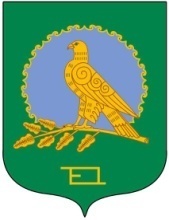 ӘЛШӘЙ РАЙОНЫМУНИЦИПАЛЬ РАЙОНЫНЫҢСЕБЕНЛЕ АУЫЛ СОВЕТЫАУЫЛ БИЛӘМӘҺЕХАКИМИӘТЕ(Башкортостан РеспубликаһыӘлшәй районыСебенле ауыл советы)АДМИНИСТРАЦИЯСЕЛЬСКОГО ПОСЕЛЕНИЯЧЕБЕНЛИНСКИЙ СЕЛЬСОВЕТМУНИЦИПАЛЬНОГО РАЙОНААЛЬШЕЕВСКИЙ РАЙОНРЕСПУБЛИКИ БАШКОРТОСТАН(Чебенлинский сельсоветАльшеевского районаРеспублики Башкортостан)